Ո Ր Ո Շ ՈՒ Մ«11»    մայիսի  2023 թվականի N   103-Ա ՀԱՅԱՍՏԱՆԻ ՀԱՆՐԱՊԵՏՈՒԹՅԱՆ ՇԻՐԱԿԻ ՄԱՐԶԻ ԳՅՈՒՄՐԻ ՀԱՄԱՅՆՔԻ ՍԵՓԱԿԱՆՈՒԹՅՈՒՆ ՀԱՆԴԻՍԱՑՈՂ  ԲՈՒԼՎԱՐԱՅԻՆ  ՓՈՂՈՑ  N 37  ՀԱՍՑԵԻ  ԱՆՇԱՐԺ ԳՈՒՅՔԸ   ԱՃՈՒՐԴՈՎ ՕՏԱՐԵԼՈՒ ԵՎ ԱՃՈՒՐԴԻ  ՄԵԿՆԱՐԿԱՅԻՆ ԳԻՆ  ՍԱՀՄԱՆԵԼՈՒ  ՄԱՍԻՆ      Ղեկավարվելով «Տեղական ինքնակառավարման մասին»  օրենքի 18-րդ հոդվածի 1-ին մասի   21-րդ կետով` Հայաստանի Հանրապետության Շիրակի մարզի Գյումրի համայնքի ավագանին  որոշում  է.1. Աճուրդով օտարել Հայաստանի Հանրապետության Շիրակի մարզի Գյումրի համայնքի սեփականություն հանդիսացող (հիմք` անշարժ գույքի նկատմամբ  իրավունքների պետական գրանցման N 21042023-08-0032 վկայական)  Բուլվարային   փողոց N 37  հասցեի 2402,02 (երկու հազար չորս հարյուր երկու  ամբողջ երկու հարյուրերորդական) քառակուսի մետր ընդհանուր  մակերեսով հիմքը, 11,83 (տասնմեկ  ամբողջ ութսուներեք հարյուրերորդական) քառակուսի մետր մակերեսով շվաքարանը, 13,5 (տասներեք  ամբողջ հինգ տասնորդական) քառակուսի մետր մակերեսով պարիսպը և դրանց կառուցապատման ու սպասարկման համար զբաղեցրած 08-001-0213-0013, 08-001-0213-0013 կադաստրային ծածկագրերով, արդյունաբերության, ընդերքօգտագործման և այլ արտադրական  նպատակային  նշանակության, արդյունաբերական օբյեկտների, պահեստարանների  կառուցապատման  գործառնական նշանակությամբ 0,116407 (զրո ամբողջ հարյուր տասնվեց հազար չորս հարյուր յոթ  միլիոներորդական), 1,470089 (մեկ ամբողջ չորս հարյուր յոթանասուն հազար ութսունինը  միլիոներորդական),  հեկտար մակերեսներով հողամասերը (այսուտետ՝ անշարժ գույք):2. Հիմք ընդունելով «Ա.Գ. Էսթեյթ» սահմանափակ պատասխանատվությամբ  ընկերության սույն որոշման 1-ին կետում նշված անշարժ գույքի շուկայական  արժեքի   գնահատման  վերաբերյալ 2023 թվականի մայիսի 08-ի N 05082311   անշարժ գույքի գնահատման հաշվետվությունը, սահմանել աճուրդի մեկնարկային գինը՝ 39000000 (երեսունինը միլիոն) Հայաստանի Հանրապետության դրամ:   3. Սույն որոշումն ուժի մեջ է մտնում հրապարակմանը հաջորդող օրվանից:                                                                                                                                                                                                                                                                                                                                                                                                                                                                                                                                                                                                                                                                                                                                                                                                                                                                                                                                                                                                                                                                                                                                                                                                                                                                                                                                                                                                                                                                                                                                                                                                                                                                                                                                                                                                                                                                                                                                                                                                                                                                                                                                                                                                                                                                                                                                                                                                                                                                                                                                                                                                                                                                                                                                                                                                                                                                                                                                                                                                                                                                                                                                                                                                                                                                                                                                                                                                                                                                                                                                                                                                                                                                                                                                                                                                                                                                                                                                                                                                                                                                                                                                                                                                                                                                                                                                                                                                                                                                                                                                                                                                                                                                                                                                                                                                                                                                                                                                                                                                                                                                                                                                                                                                                                                                                                                                                                                                                                                                                                                                                                                                                                                                                                                                                                                                                                                                                                                                                                                                                                                                                                                                                                                                                                                                                                                                                                                                                                                                                                                                                                                                                                                                                                                                                                                                                                                                                                                                                                                                                                                                                                                                                                                                                                                                                                                                                                                                                                                                                                                                                                                                                                                                                                                                                                                                                                                                                                                                                                                                                                                                                                                                                                                                                                                                                                                                                                                                                                                                                                                                                                                                                                                                                                                                                                                                                                                                                                                                                                                                                                                                                                                                                                                                                                                                                                                                                                                                                                                                                                                                                                                                                                                                                                                                                                                                                                                                                                                                                                                                                                                                                                                                                                                                                                                                                                                                                                                                                                                                                                                                                                                                                                                                                                                                                                                                                                                                                                                                                                                                                                                                                                                                                                                                                                                                                                                                                                                                        Հայաստանի Հանրապետության Շիրակի մարզի Գյումրի համայնքի ավագանիԿողմ (21)                                      Դեմ (0)                      Ձեռնպահ (1)ՀԱՅԱՍՏԱՆԻ ՀԱՆՐԱՊԵՏՈՒԹՅԱՆ ՇԻՐԱԿԻՄԱՐԶԻ ԳՅՈՒՄՐԻ ՀԱՄԱՅՆՔԻ ՂԵԿԱՎԱՐ՝		                                   ՎԱՐԴԳԵՍ  ՍԱՄՍՈՆՅԱՆԻՍԿԱԿԱՆԻՀԵՏ ՃԻՇՏ է՝  ԱՇԽԱՏԱԿԱԶՄԻ ՔԱՐՏՈՒՂԱՐ                                                                        ԿԱՐԵՆ ԲԱԴԱԼՅԱՆք. Գյումրի«11» մայիսի 2023 թվական   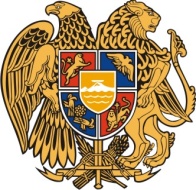 Հ Ա Յ Ա Ս Տ Ա Ն Ի     Հ Ա Ն Ր Ա Պ Ե Տ Ո Ւ Թ Յ ՈՒ ՆՇ Ի Ր Ա Կ Ի   Մ Ա Ր Զ Գ Յ ՈՒ Մ Ր Ի   Հ Ա Մ Ա Յ Ն Ք Ի   Ա Վ Ա Գ Ա Ն Ի3104 , Գյումրի, Վարդանանց հրապարակ 1Հեռ. (+374  312)  2-22-00; Ֆաքս (+374  312)  3-26-06Էլ. փոստ gyumri@gyumri.am